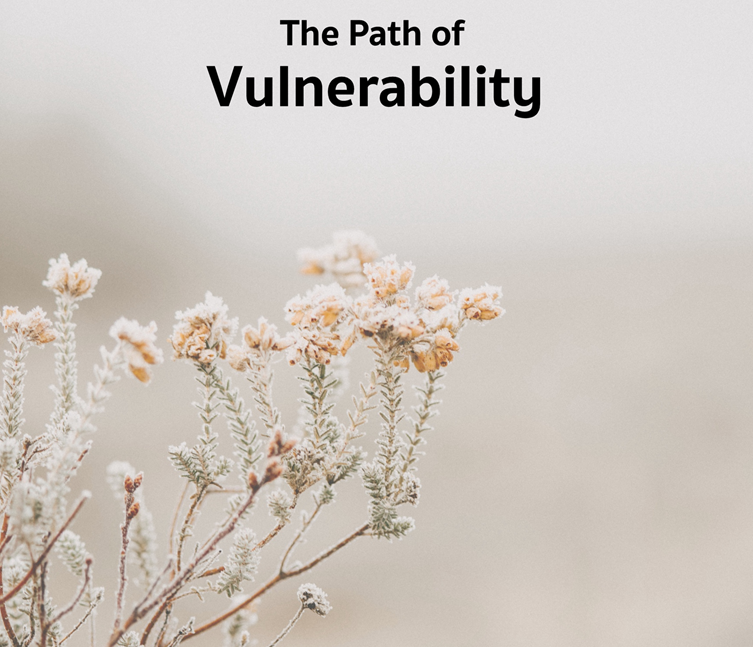 It may be that when we no longer know what to dowe have come to our real work,and that when we no longer know which way to gowe have come to our real journey.The mind that is not baffled is not employed.The impeded stream is the one that sings.~ Wendell BerryCalendar Connections: March 2023Recommended Resources for Personal Exploration & ReflectionWord Roots & Definitions“According to the Merriam-Webster Dictionary, the word vulnerability is derived from the Latin word vulnerare, meaning “to wound.” The definition includes “capable of being wounded” and “open to attack or damage.” Merriam-Webster defines weakness as the inability to withstand attack or wounding. Just from a linguistic perspective, it’s clear that these are very different concepts, and in fact, one could argue that weakness often stems from a lack of vulnerability—when we don’t acknowledge how and where we’re tender, we’re more at risk of being hurt.”Brene Brown, from Daring GreatlyWise WordsVulnerability is the birthplace of love, belonging, joy, courage, and creativity. It is the source of hope, empathy, accountability and authenticity.  Brené BrownInstead of asking ourselves, “How can I find security and happiness?” we could ask ourselves, “Can I touch the center of my pain? Can I sit with suffering, both yours and mine, without trying to make it go away? Can I stay present to the ache of loss or disgrace - disappointment in all its many forms - and let it open me?” Pema ChodronI have more compassion than if I had never been wounded or if I had never been betrayed or I had never been harmed… those disappointments have made me gentler with other people and their disappointments, the stuff that they have to carry around and endure.Elizabeth GilbertOwning our story can be hard but not nearly as difficult as spending our lives running from it. Embracing our vulnerabilities is risky but not nearly as dangerous as giving up on love and belonging and joy—the experiences that make us the most vulnerable. Brené Brown Honestly, sometimes I don’t have the strength to be strong because I am truly tired of fighting. There are days I want to rip off this superwoman cape because I no longer see the point of being “a strong Black woman.” I am tired of the internal pain that I pretend doesn’t exist. Yes, I get tired of being resilient.Dr. Carey Yazeed The secret of vulnerability is not everyone is meant to know. Practice a sacred withholding. Stop giving all of you away.Cole Arthur RileyTis a fearful thing to love what death can touchYehuda HaLeviYou will lose everything. Your money, your power, your fame, your success, perhaps even your memories… But right now, we stand on sacred and holy ground, for that which will be lost has not yet been lost, and realizing this is the key to unspeakable joy… Impermanence has already rendered everything and everyone around you so deeply holy and significant and worthy of your heartbreaking gratitude.Loss has already transfigured your life into an altar. Jeff FosterIt’s the backwards law in action: in order to become more resilient, more formidable, you must first bare your flaws and weaknesses for the world to see. In doing so, they lose their power over you.Mark MansonI imagine one of the reasons people cling to their hates so stubbornly is because they sense, once hate is gone, they will be forced to deal with pain.James BaldwinI’m beginning to realize that all of my big “negative” emotions - anger, intolerance, crankiness… the list goes on – have their root in my feeling vulnerable. So, I’ve been practicing feeling the vulnerability rather than the secondary feeling… If I’m able to say, “I’m feeling vulnerable,” rather than, say, “YOU’RE MAKING ME MAD,” then there is much more room for connection and healing. Rev Megan FoleyIt is an act of resistance in our culture to say: everyone needs care at different points in their life and everyone provides care to others.rev emilie boggisThe difficult thing is that vulnerability is the first thing I look for in you and the last thing I'm willing to show you. In you, it's courage and daring. In me, it's weakness.Brene BrownJust because I’m feeling vulnerable doesn’t mean I am vulnerable... Often my feeling of vulnerability has much more to do with events from my past than it does with what’s happening now.  Rev Megan FoleySelf-revelation is the most vulnerable-making thing of which human beings are capable, and yet in that vulnerability we find our deepest freedom.Maria PopovaHeartbreak is the beautifully helpless side of love and affection.David WhyteFaith minus vulnerability and mystery equals extremism. If you’ve got all the answers, then don’t call what you do ‘faith.’Brene BrownGrief is the necessary current we need to carry us into our next becoming… It rises on a salty geyser of tears, streaming down our cheeks until it moistens the soil where we stand, preparing us for new growth. Have you ever noticed how beautiful a person is after they’ve wept? It’s as if they are made new again by the baptism of tears. Toko-paOne of the most important things you can do on this earth is to let people know they are not alone.Shannon L. AlderPoetrySometimes it takes darkness and the sweetconfinement of your alonenessto learnanything or anyonethat does not bring you aliveis too small for you.David WhyteBefore you learn the tender gravity of kindnessyou must travel where the Indian in a white poncholies dead by the side of the road.You must see how this could be you…Naomi Shihab NyeVideos & PodcastsGot Climate Doom? Here’s What You Can Do to Actually Make a Differencehttps://www.nytimes.com/2021/11/10/opinion/climate-change-personal-actions.html On the argument about how to best address our vulnerability to climate crisisFeeling Through https://www.youtube.com/watch?v=h1CqzntEZZ8  Award winning short film on opening ourselves to the vulnerability of kindness and compassion.Learn more about the film here and here The Bengsons - Hope Comeshttps://www.youtube.com/watch?v=K8AegG5en2gThe Power of Vulnerability, Brene Brownhttp://www.youtube.com/watch?v=iCvmsMzlF7o “The Myth of Normal,” Healing in a Toxic Culture & How Capitalism Fuels Addictionhttps://www.youtube.com/watch?v=OvSL6RZCkyI On a culture that leaves us vulnerable to traumaThe Unnerving Conclusionshttps://www.nytimes.com/2022/10/28/opinion/ezra-klein-podcast-lynn-vavreck-john-sides.html On the vulnerability of our politicsMen and Boys are Struggling. Should We Care? https://podcasts.apple.com/ca/podcast/men-and-boys-are-struggling-should-we-care/id1081584611?i=1000589866749Your Suffering is a Bridge, James Baldwinhttps://www.instagram.com/reel/CeUUWaejNi-/?igshid=MDJmNzVkMjY%3D MusicOn Vulnerability (regular playlist)Each month there is a playlist on the theme available on Spotify and YouTube musicSpotify playlist hereYouTube playlist hereContemporary MusicCheck out these popular songs that reflect the theme of vulnerability:Girls Like Us - Zoe WeesDown in a Hole - Alice in ChainsBroken People - LogicVulnerable - Evie IrieBeautiful Disaster - Kelly ClarksonSomeone You Love - Lewis CapaldiVulnerable - Selena GomezBe Ok - Ingrid MichaelsonVulnerable - Secondhand SerenadeWaterfalls - TLCHuman - Christina PerriLean On Me - Bill WithersThe Keep Going Song - The BengesonsBooksThe Wild Edge of Sorrow: Rituals of Renewal and the Sacred Work of GriefFrancis Weller Review: https://radicaldiscipleship.net/2017/04/19/the-wild-edge-of-sorrow/You Are Your Best Thing: Vulnerability, Shame Resilience, and the Black Experienceedited by Tarana Burke & Brené Brownhttps://www.amazon.com/dp/0593243625?tag=twentysomet05-20&linkCode=osi&th=1&psc=1 An anthology on vulnerability, shame, resilience, and the Black experienceHungerRoxane GayReview: https://www.newyorker.com/books/page-turner/roxane-gays-complicated-hungerOf Boys and Men: Why the Modern Male Is StrugglingRichard Reeves Related articlebook reviewopinion columnPBS interviewpodcast interview.Movies & TVImages were downloaded from Rottentomatoes.com. The synopses of the plot were extracted from Rottentomatoes.comfddReflection QuestionsDon’t treat these questions like “homework” or try to answer everyone. Instead, make time to meditate on the list and then pick the one question that speaks to you most. The goal is to figure out which question captures the call of your inner voice? Which one contains “your work”? And what is that question trying to get you to notice or acknowledge? Often it helps to read the list to a friend or loved one and ask them which question they think is the question you need to wrestle with! Was vulnerability celebrated, encouraged, modeled, shamed or punished in your family of origin? How do you wish it had been treated?How would your life be different if you had trusted in vulnerability earlier in life?What has life taught you about leaps of faith and leaping into the unknown?Are you tired of pretending that you are strong?If asked, would your best friend be able to name your greatest fear? Your greatest failure? Your favorite thing about yourself? If not, is there work for you to do somewhere in that? Has vulnerability gotten easier or harder as you’ve grown older?What is your favorite failure? i.e., which of your failures ended up leading to unexpected success or to a gift?What’s one thing this month that you could do to stop hiding that truth you’re so scared to share?Are you good at asking for help?What’s your take on the often shared quote, “Hurt people hurt people”?What’s one thing this month you could do to address your fears about financial vulnerability?Has a past betrayal ever left you more protective than you need to be?Which kind of vulnerability scares you the most: Saying “I need help,” “This is me,” “I’m sorry,” “I’m tired,” “I disagree,” or “I like you.” How do you mask your vulnerability? What led to that form of protection? Are you sure it’s not doing more harm than good?As you look back over your life so far, what vulnerability story makes you smile?What’s your question? Your question may not be listed above. As always, if the above questions don't include what life is asking from you, spend the month listening to your days to find it. Meditations, Prayers, & Blessings[An asterisk (*) marks permissioned for online use.] A Prayer of Risk *Rev. Tamara LebakFull piece at https://www.uua.org/worship/words/prayer/prayer-risk Today we rememberTo breathe deeply…To pause before we act…And then to take in another deep breath poised on the edgeAnd risk jumping in…Prayer for a Time in Need of Empathy *Tanya CothranFull piece at https://www.uua.org/worship/words/prayer/prayer-time-need-empathy  God, teach us to consider also how others experience the world. To understand how my reality and their reality are different and yet they share qualities of the same core desire.Teach us to listen for shared feelings, for places of connection…Teach us to love into brokenness…Let us be strong in our vulnerabilityin our not-knowing,in exposing our less-than-perfect scary bits, to those in front of us…Gentleness in Living *Rev. Richard S. GilbertFull piece at https://www.uua.org/worship/words/meditation/gentleness-living  …Our lives are like fragile eggs.They crack and the substance escapes.Handle with care!Handle with exceedingly tender careFor there are human beings within,Human beings as vulnerable as we are…A Litany of Wholeheartednes *Rev. Dawn Skjei CooleyFull piece at https://www.uua.org/worship/words/reading/281512.shtml Because we have not always had the courage to be imperfectWe let go of who we ought to be and embrace who we are…Because we have been afraid of our own vulnerabilityWe let go of who we ought to be and embrace who we are…Meditation/Prayer *Rev. Jone Johnson LewisMay we have the courage to open ourselves to the pleasures and wounds of life.May we have the strength to be open and honest with ourselves and others even when it is difficult.May we have the wisdom to understand that when we travel through the mist of uncertainty, openness and vulnerability make it more possible to find the way through that mist.To be open and vulnerable is to be alive.Sung Meditation - Everything Is Falling / Let It Fall The Bengsonshttps://www.youtube.com/watch?v=mDYe-QLN3Eg When You Are Weary *Jess ReynoldsFull piece found in Love Like Thunder, UUA meditation manual & Soul Matters “Common Shelf” BookSpoken version here: https://www.facebook.com/watch/?v=374439230319660 The Advice *Rev. Teresa I. Soto	Found in Spilling the Light, UUA meditation manual & Soul Matters “Common Shelf” BookStories For All AgesPicture BooksThe Rabbit Listened by Cori Doerrfeld A touching tale on what we need most when we are feeling vulnerable.Book: https://www.amazon.com/Rabbit-Listened-Cori-Doerrfeld/dp/073522935X/ Video: https://www.youtube.com/watch?v=rHPoj53dy8o The Other Side by Jacqueline Woodson (Author), E. B. Lewis (Illustrator)On the vulnerability of “crossing fences” that the world has put between us.Book: https://www.amazon.com/Other-Side-Jacqueline-Woodson/dp/0399231161/ Video: https://www.youtube.com/watch?v=hdI0Q6MtZ_gThe Worry Box by Suzanne Chiew Two animal friends use a Worry Box to help with anxiety and ask for help.Book: https://www.amazon.com/Worry-Box-Suzanne-Chiew/dp/1848698305/   Video: https://www.youtube.com/watch?v=AAQKnQTzc3IWhen Aiden Became a Brother by Kyle Lukoff  On the vulnerable path of being yourself and also learning how to love with your whole self.Book: https://www.amazon.com/When-Aidan-Became-Brother-Lukoff/dp/1620148374/ Video: https://www.youtube.com/watch?v=yhPM8hcfECgBeautifully Me by Nabela Noor This book gets at the heart of the vulnerabilities that we can all sometimes face around self-esteem, healthy body imageBook: https://www.amazon.com/Beautifully-Me-Nabela-Noor/dp/1534485872/  Video: https://www.youtube.com/watch?v=1EBJZk_0pK0 The Book of Mistakes by Corinna LoykenBeing vulnerable means making mistakes.Book: https://www.amazon.com/Book-Mistakes-Corinna-Luyken/dp/0735227926/Video: https://www.youtube.com/watch?v=rYmYJxlSx7U Wisdom TalesBuddhist: Overflowing Cup of Tea (Zen) (lose pride and be vulnerable to learn)Japanese Folktale: The Burning of the Rice Fields (being humble and knowing what is important)Christian: Loaves and Fishes (humility and trusting)China and India: The Water Carrier and the Cracked Pot. (Through our vulnerability we contribute beauty)Jewish: King Solomon and the Magic Ring (be vulnerable and humble as all things must pass)Recommended Wisdom Tales from “Doorways to the Soul” by Elisa Davy PearmainThis book is recommended as an addition to your library; however, due to copyright issues, only the story titles can be shared.Story #1 - The Monk and the Scorpion (Zen; vulnerable to each being’s nature)Story #16 - God Sends a Lifeboat (North American; asking for help)Story #19 - Casting the First Stone (Christian; who is without sin)Story #23 - The Lost Ticket (Nasruddin; don’t lose hope)Story #25 - The Castle Door (Original; relinquish pride to make a friend)Monthly Theme Resources  March 2023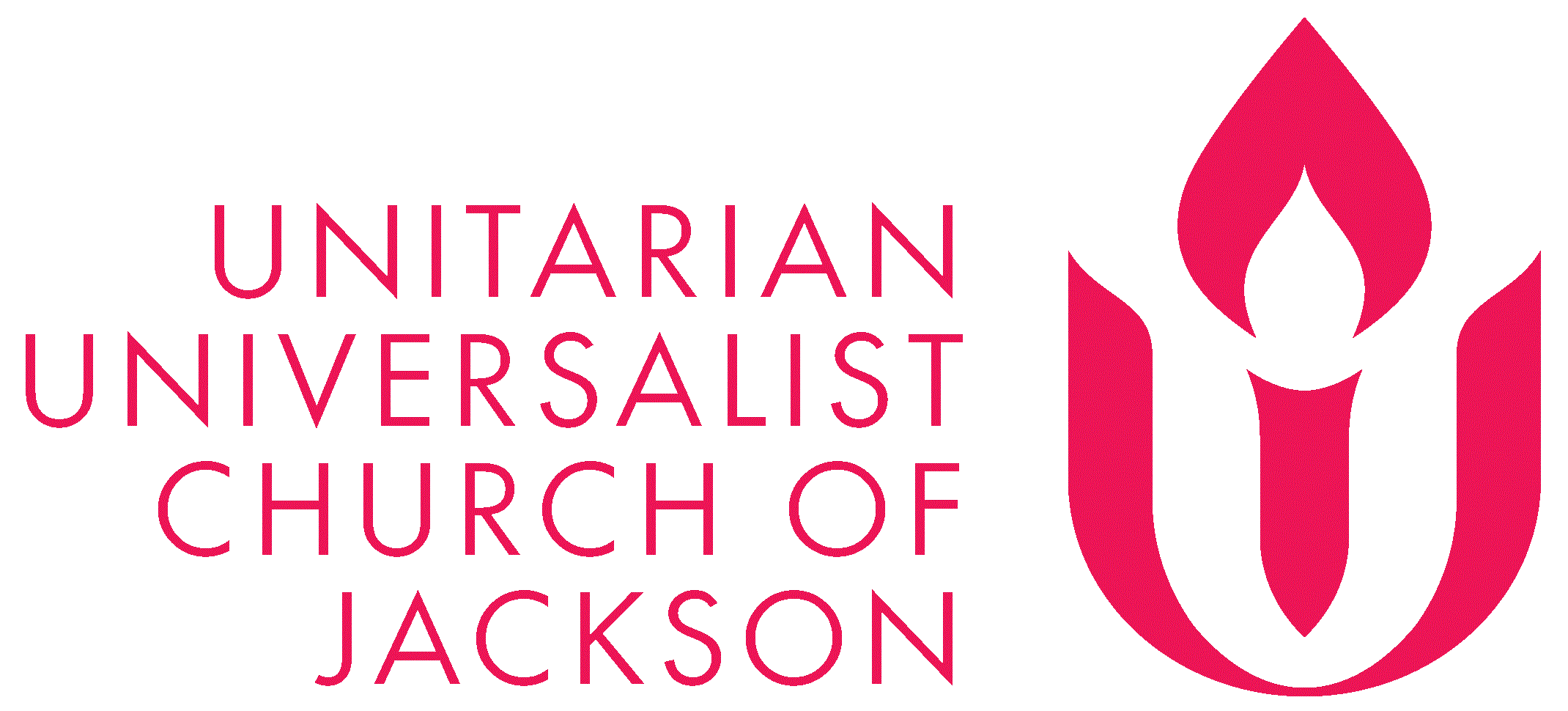 MonthWomen's History Month, Irish American Heritage MonthFeb. 22 – Apr. 6Lent (A humorous take) Mar. 3National Day of Unplugging - first Friday of MarchMar. 6-7Purim begins (more here & here)    Mar. 8International Women's DayMar. 8Holi (more here and here)Mar. 11James Reeb’s death (1965), more here and here.)Mar. 13Susan B. Anthony's deathMar. 14Pi DayMar. 15Everything You Think is Wrong DayMar. 17St. Patrick’s DayMar. 20Ostara, Vernal Equinox, Beginning of Spring, more hereMar. 21-25 Selma–Montgomery March (1965), more hereMar. 22World Water DayMar. 22 – Apr. 21Ramadan, more here and hereMar. 22 – Apr. 22Climate Justice MonthMar. 25Tolkien Reading DayMar. 25Viola Liuzzo’s death (1965)Mar. 25The AnnunciationMar. 31International Transgender Day of Visibility, more hereLucky. On the value of relationships and the vulnerability they require. Lucky follows the spiritual journey of a 90-year-old atheist and the quirky characters that inhabit his off the map desert town.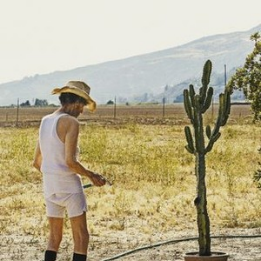 Aftersun. On the tender dance of parents and children showing their vulnerabilities to one another. At a fading vacation resort, 11-year-old Sophie treasures rare time together with her loving and idealistic father, Calum. Twenty years later, Sophie's tender recollections of their last holiday become a powerful and heartrending portrait of their relationship, as she tries to reconcile the father she knew with the man she didn't.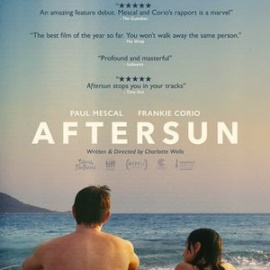 Mare of Easttown (HBO series). On the vulnerable truth that everyone you meet is fighting a battle you know nothing about. Small-town Pennsylvania detective Mare Sheehan investigates a murder as life crumbles around her.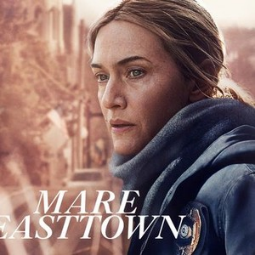 Nomadland. On surviving in a nation that’s become hostile to ordinary citizens in need of help. A woman embarks on a journey through the American West after losing everything during the recession.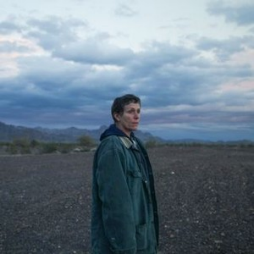 The Father. On the vulnerable path of dementia. Anthony is 80, mischievous, living defiantly alone and rejecting the careers that his daughter, Anne. Yet help is also becoming a necessity for Anne; she can't make daily visits anymore and Anthony's grip on reality is unraveling. THE FATHER warmly embraces real life, through loving reflection upon the vibrant human condition.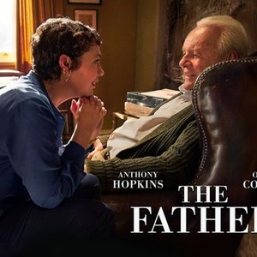 Requiem for the American Dream. On the vulnerability created by the modern concentration of wealth and power. Using interviews filmed over four years, Noam Chomsky discusses the deliberate concentration of wealth and power found in the hands of a select few.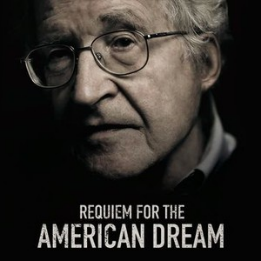 